     ПРОЄКТ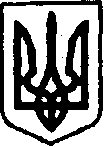 УКРАЇНАКЕГИЧІВСЬКА СЕЛИЩНА РАДАХХIХ СЕСІЯ  VIII СКЛИКАННЯРІШЕННЯ15 квітня 2022 року                       смт Кегичівка   	                                    №Про розгляд заяви депутатів Кегичівської селищної ради про вихід               з депутатської фракції Харківської обласної регіональної партійної організації політичної партії «Опозиційна платформа – за життя»      Розглянувши заяву депутатів Кегичівської селищної ради про вихід                       з депутатської фракції Харківської обласної регіональної партійної організації політичної партії «Опозиційна платформа – за життя» від 23 березня 2022 року           № 1634/04-08, керуючись статтями 4, 10, 25-26, 42, 46, 59 Закону України «Про місцеве самоврядування в Україні», Кегичівська  селищна рада,ВИРІШИЛА:Взяти до відома заяву депутатів Кегичівської селищної ради про вихід            з депутатської фракції Харківської обласної регіональної партійної організації політичної партії «Опозиційна платформа – за життя» від 23 березня 2022 року:  голови фракції  Євгенія ХАРЧЕНКА, заступника голови фракції                         Ірини ЛЕШКО, членів Євгенія ДАРМО, Костянтина ОНДЕРА,                          Руслана ЛИТВИНЕНКА, Івана ІВАНЧЕНКА,  що додається.Прийняте рішення направити до Кегичівської селищної територіальної виборчої комісії Красноградського району Харківської області до відома           та прийняття відповідних заходів, згідно з вимогами чинного законодавства України.Кегичівський селищний голова                                       Антон ДОЦЕНКО